La 6ta Anual Aventura a Mesa Verde del 7mo Grado del SLCSE 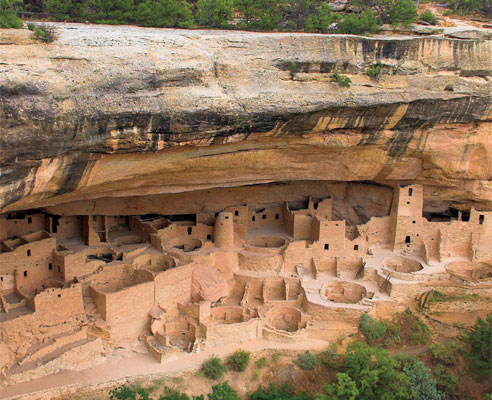 Todos los estudiantes del 7mo grado del SLCSE están invitados a participar del 6to viaje del SLCSE a la Zona de las Cuatro Esquinas “Four Corners area”. Este viaje apoyará el currículo de los Estudios del Estado de Utah a través de un estudio profundo de los Pueblanos Ancestrales.  Durante este viaje de 4 días, los estudiantes van a ir en exploraciones manejando y escalando para ver las ruinas Anasazi, incluyendo viviendas en los acantilados, artes rupestres, cerámicas, y otras obras de arte cultural. Para encontrar más detalles sobre el itenerario del viaje (tentativo) en la parte posterior a este panfleto.  Cuando:	Miércoles, 13 de mayo – sábado, 16 de mayo, 2015Dónde:	Mesa Verde National Park & Hovenweep National Monument Quien:		Estudiantes del 7mo grado del SLCSECosto:		$140 por estudianteLos estudiantes van a perder 3 días de escuela, y van a ser responsables por completar todas las tareas que hayan perdido durante esos días.  Habrá Asistencia Financiera para los estudiantes que no pueden cubrir el costo de $140.  No deje que el costo del viaje le pare por aplicar si está interesado.  Con eso dicho, patrocinadores también serían muy apreciados y bienvenidos.  Los estudiantes deben aplicar para el martes, 20 de enero.  Las aplicaciones, con las firmas de los padres, las deben regresar a la Sra. Mrs. Haakenson. Por favor note que nuestra reunion de padres y estudiantes del viaje se llevará a cabo el martes, 10 de marzo desde las 5:30pm-6:30pm.  Tambien esperamos que unos pocos padres (2-4) deseen unirse a nuestra aventura como chaperones. Los padres pueden indicar su deseo de particiapr en la forma adjunta.Propósito:  Este viaje está disenado parar renacer la historia. Los estudiantes tendrán la oportunidad de explorer de primera mano los restos de los Anasazi, a los cuales estudiaron durante la clase de Estudios del Estado de Utah.  A través de excursiones y campamentos los estudiantes van a experimentar un ambiente y estilo de vida similar a los de los Anasazi. Narraciones y ejercicios de reflexion aumentarán su conocimiento de los logros de este primitive pueblo y su increíble cultura.   Itinerario del Viaje:Lugar:  Mesa Verde National Park, Mesa Verde, Colorado	     Hovenweep National Monument, Cortez, Colorado	     Bluff, UtahHorario:	Salimos a las 7:30 am, miércoles, 13 de mayo, 2015Llegamos a Blanding Utah alrededor del mediodía.  Comeremos el almuerzo, visitaremos el museo de “Edge of the Cedars”, viajaremos al Parque Nacional de Hovenweep, asentaremos campamento, haremos reflexiones del viaje, cena, y dormir.   	Jueves, 14 de mayo, 2015Levantar campamento, visitar el Monumento Nacional de Hoovenweep, almuerzo, haremos reflexiones del viaje, manejo a Cortez, asentaremos campamento, cena, fiesta de estrellas, y dormir. 	Viernes, 15 de mayo, 2015Escalada a la madrugada, visita al Parque Nacional de Mesa Verde (Spruce Tree House & Balcony House), haremos reflexiones del viaje, cena, y dormir.	Sábado, 16 de mayo, 2015		Levantar campamento, viaje de regreso a Salt Lake City, llegamos par las 5:00pm.Aplicación para el Viaje de Estudios 2015 a Mesa Verde Debe entregarla a la Sra. Haakenson para el martes, 20 de enero, 2015¿Por qué desea participar del viaje de studios a Mesa Verde?¿Qué desea ver, hacer o aprender en este viaje?¿Por qué cree que ésta oportunidad es importante para usted?¿Cómo planea usted contribuir en una manera positiva en este viaje?¿De qué manera este viaje puede ser una dificultad para usted?¿ Tiéne algo más que le gustaría decirnos sobre su deseo de participar en este viaje?---------------------------------------------------------------------------------------------------------------------------------------Nombre del Estudiante _____________________________________________________________________Nombres de los Padres _____________________________________________________________________	Información de Contacto____________________________________________________________________¿Necesita ayuda financier?			Sí		       	No¿Interesado en patrocinar un estudiante?	Sí		       	No	¿Interesado en ser un chaperone?		Sí		      	 NoFirma del Padre ______________________________Firma del Estudiante _________________________**Ésto no es la forma de permiso para el viaje. La aplicación no garantiza su aceptación de participar.**         